ÇANAKKALE ONSEKİZ MART ÜNİVERSİTESİ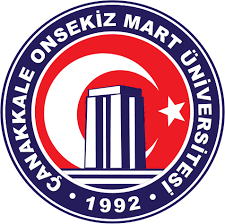 Teşkilat ŞemasıDisiplin İşleri Bürosu 